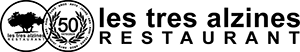 					ESMORÇAR A PEU DE VINYALlonganissa de Pagés Butifarra blanca amb pernil de glàAcompanyat amb pa de Pagés amb tomaquet Anxoves del cantabrir “00” i formatges acompanyat de pa de coca amb tomaquet Mossegada de coca de crema amb pinyos Preu : 35€